        ҠАРАР                                                                         ПОСТАНОВЛЕНИЕ30 ноябрь  2020 й.                               № 42                            30 ноября 2020 г.  Абзай ауылы                                                                                                   с. АбзаевоОб утверждении антикоррупционной анкеты при предоставлении
ритуальных услуг на территории сельского поселения Абзаевский
сельсовет Кигинского района Республики Башкортостан                      Во исполнение п.8 протокола оперативного совещания в Правительстве Республики Башкортостан от 08.06.2020 год №22 по вопросу совершенствования похоронного дела и предоставлению ритуальных услуг на территории Республики Башкортостан. Для исключения случаев продажи мест под погребение, реализации целей и задач, поставленных Федеральным законом от 25.12.2008г.№273-ФЗ «О противодействии коррупции» утвердить заявление на погребение (захоронение) и антикоррупционную анкету, формы прилагаются.Глава сельского поселения   БашкортостанРеспубликаһының Кыйғы  районы муниципальрайонының Абзайауыл Советы ауылбиләмәһе хакимиәте(Башкортостан  Республикаһының Кыйғы районының Абзай ауыл Советы хакимиәте)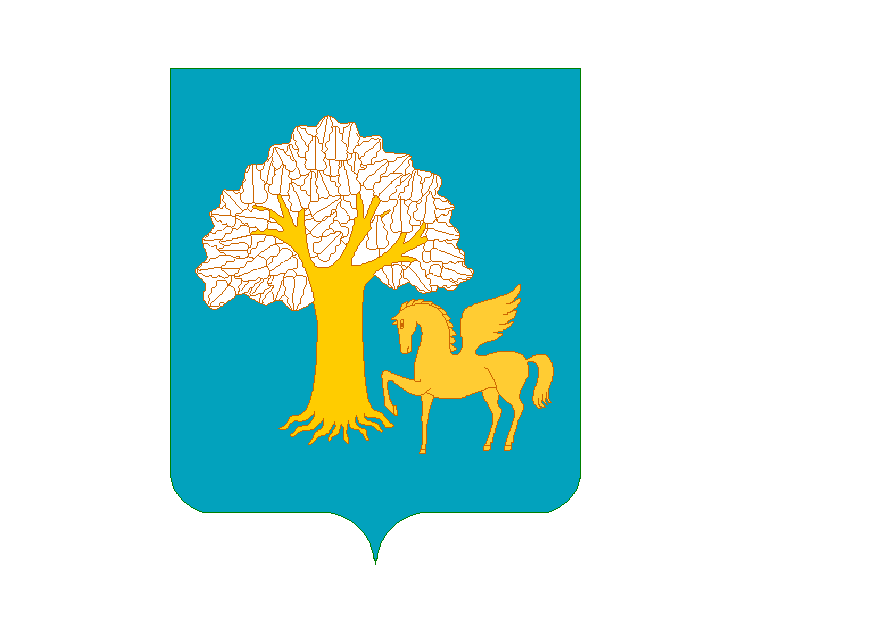 Администрациясельского  поселенияАбзаевский сельсоветмуниципального  районаКигинский районРеспублики Башкортостан(Администрация Абзаевского сельсовета Кигинского района Республики Башкортостан)